UNIVERSIDADE FEDERAL DA PARAÍBA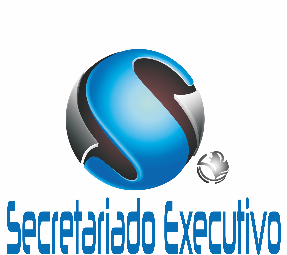 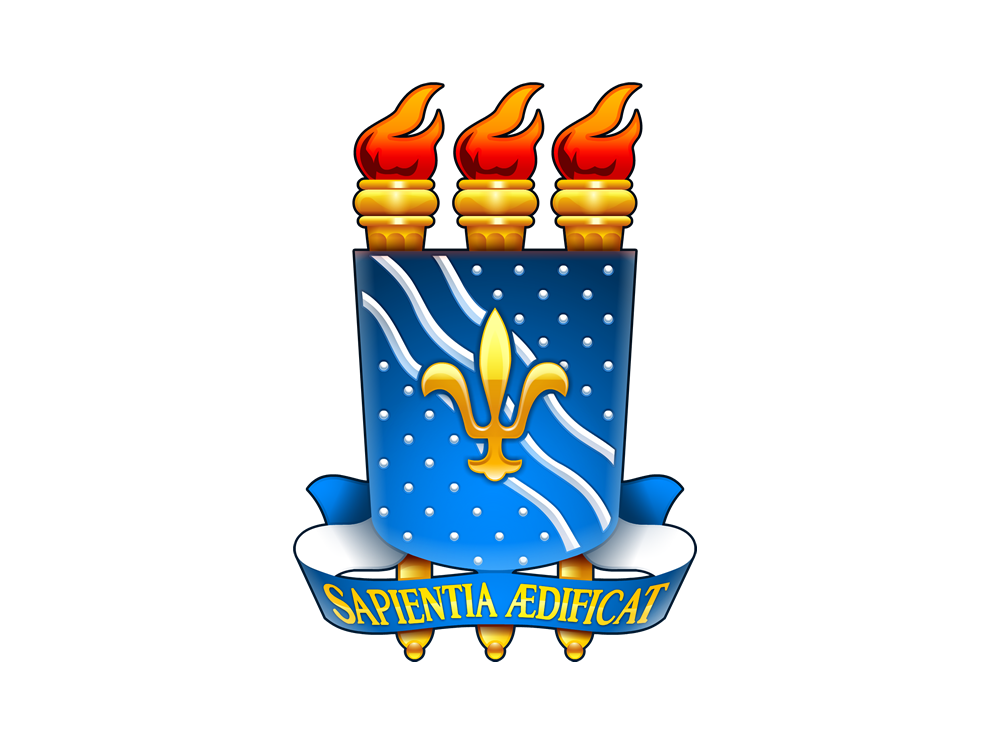 CENTRO DE CIÊNCIAS APLICADAS E EDUCAÇÃODEPARTAMENTO DE CIÊNCIAS SOCIAIS APLICADASCURSO DE SECRETARIADO EXECUTIVO BILÍNGUESEMESTRE REMOTO 2022.2ATA DE DEFESA DE TRABALHO DE CONCLUSÃO DE CURSO DA DISCENTE _______________________________________________Aos vinte e nove dias do mês de dezembro de dois mil e vinte e três, às 14h, realizou-se, de forma presencial, a sessão pública de defesa do Trabalho de Conclusão de Curso (TCC), intitulado “______________________________________________________________”, apresentado pelo(a) discente ____________________________________________, como pré-requisito para a obtenção do título de Bacharel em Secretariado Executivo Bilíngue, segundo encaminhamento da Profª Drª. Cibelle da Silva Santiago, coordenadora de TCC e os arquivos constantes na Secretaria da Coordenação do referido curso de graduação.  A(o) Prof ____________________________________________na qualidade de orientador(a) presidiu a Banca Examinadora da qual fizeram parte os (as) examinador(a) Prof. ________________________________ e examinador(a) Prof. _______________________________ e o prof, ________________________________ como coorientador. Dando início aos trabalhos, o(a) Sr.(a) Presidente convidou os membros da banca para comporem a mesa. Em seguida, foi concedida a palavra a(o) graduanda(o) para apresentar uma síntese de seu TCC, após o que foi arguida pelos membros da Banca Examinadora. Encerrando os trabalhos de arguição, os examinadores deram o parecer final sobre o TCC, ao qual foi atribuída a nota _____________________________, sob os seguintes critérios: a) Apresentação Física: clareza, relevância, coerência, conteúdo, especificidade da introdução, revisão bibliográfica, metodologia, resultados e conclusões. E, ainda, adequação da metodologia utilizada, qualidade geral do texto, observância das normas para apresentação conforme ABNT e relevância do trabalho para a área secretarial; e, b) Exposição oral: domínio do conteúdo, clareza, objetividade, coerência e esclarecimentos prestados, sendo o(a) discente APROVADO. Proclamados os resultados pela presidente da banca, Prof. _____________________________________, foram encerrados os trabalhos e, para constar, eu, presidente da banca Secretária(o) ad hoc lavrei a presente ata que assino juntamente com os membros da Banca Examinadora. Mamanguape - PB, 30 de maio de 2023.  AVALIAÇÃO FINAL DO TRABALHO DE CONCLUSÃO DE CURSO____________________________________________Prof. xxxxxxxxxxxxxxxxxxxxxPresidente - Avaliador(a) 1       ____________________________________________Prof. XXXXXXXXXXXXXAvaliador(a) 3___________________________________________Prof. xxxxxxxxxxxxxxxxxxxxxxAvaliador(a) 2   ____________________________________________Prof. xxxxxxxxxxxxxxxxxxxxxxxxxxxAvaliador(a) 4Avaliador(a) 1:Avaliador(a) 2:Avaliador(a) 3:Avaliador(a) 4:Média FinalApresentação Física (Atribuir de 0 a 7 pontos)Média FinalApresentação Oral (Atribuir de 0 a 3 pontos)Média FinalNota Final 